проект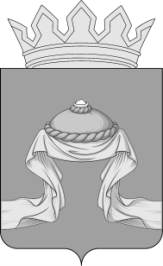 НАЗАРОВСКИЙ РАЙОННЫЙ СОВЕТ ДЕПУТАТОВКрасноярского краяРЕШЕНИЕ____ ____2023 г. Назарово                                   № ______О ВНЕСЕНИЕ ИЗМЕНЕНИЙ В РЕШЕНИЕ НАЗАРОВСКОГО РАЙОННОГО СОВЕТА ДЕПУТАТОВ  ОТ 27.10.2022 № 18-167 «ОБ ОПЛАТЕ ТРУДА ГЛАВЫ НАЗАРОВСКОГО РАЙОНА, ПРЕДСЕДАТЕЛЯ НАЗАРОВСКОГО РАЙОННОГО СОВЕТА ДЕПУТАТОВ И ПРЕДСЕДАТЕЛЯ РЕВИЗИОННОЙ КОМИССИИ НАЗАРОВСКОГО РАЙОНА»	На основании Федерального закона от 06.10.2003 № 131-ФЗ «Об общих принципах организации местного самоуправления в Российской Федерации», Закона Красноярского края от 26.06.2008 № 6-1832 «О гарантиях осуществления полномочий лиц, замещающих муниципальные должности в Красноярском крае», в соответствии с постановлением Совета администрации Красноярского края от 29.12.2007 №512-п «О нормативах формирования расходов на оплату труда депутатов, выборных должностных лиц местного самоуправления, осуществляющих свои полномочияна постоянной основе, лиц, замещающих иные муниципальные должности, и муниципальных служащих», руководствуясь статьями 22 и 27 УставаНазаровского муниципального района Красноярского края, Назаровский районный Совет депутатов РЕШИЛ:	1. Внести в решение Назаровского районного Совета депутатов от 27.10.2022 № 18-167 «Об оплате труда главы Назаровского района, председателя Назаровского районного Совета депутатов и председателя ревизионной комиссии Назаровского района» следующие изменения:	1.1.В приложении к решению:	1.1.1. В пункте 2:	- дополнить подпунктом 2.3  следующего содержания:	«2.3. Предельные размеры ежемесячного денежного поощрения, определенные в приложении к Положению об оплате труда главы Назаровского района, председателя Назаровского районного Совета депутатов и председателя ревизионной комиссии Назаровского района увеличиваются на 3000 рублей.»;	- дополнить подпунктом 2.4 следующего содержания:	 «2.4. В месяце, в котором должностным лицам и лицам производятся начисления исходя из средней заработной платы, определенной в соответствии с нормативными правовыми актами Российской Федерации,и выплачиваемые за счет фонда оплаты труда, за исключением пособийпо временной нетрудоспособности, размеры ежемесячного денежного поощрения, определенные в соответствииприложением к Положению об оплате труда главы Назаровского района, председателя Назаровского районного Совета депутатов и председателя ревизионной комиссии Назаровского района и пунктом2.3 настоящего приложения, увеличиваются на размер, рассчитываемый по формуле:	ЕДПув = Отп x Кув - Отп, (1)	где:	ЕДПув – размер увеличения ежемесячного денежного поощрения;	Отп – размер начисленных выплат, исчисляемых исходя из средней заработной платы, определенной в соответствии с нормативными правовыми актами Российской Федерации, и выплачиваемых за счет фонда оплаты труда, за исключением пособий по временной нетрудоспособности;	Кув – коэффициент увеличения ежемесячного денежного поощрения.	Кув рассчитывается в случае, если при определении среднего дневного заработка учитываются периоды, предшествующие 1 января 2024 года. 	Кув = (ОТ1 + (3000 руб.хКмес х Крк) + ОТ2) / (ОТ1 + ОТ2), (2)	где:	ОТ1 – выплаты, фактически начисленные должностным лицам, учитываемые при определении среднего дневного заработка в соответствии с нормативными правовыми актами Российской Федерации, за периоддо 1 января 2024 года;	ОТ2 – выплаты, фактически начисленные должностным лицам, учитываемые при определении среднего дневного заработка в соответствии с нормативными правовыми актами Российской Федерации, за период с 1 января 2024 года;	Кмес – количество месяцев, учитываемых при определении среднего дневного заработка в соответствии с нормативными правовыми актами Российской Федерации, за период до 1 января 2024 года;	Крк – районный коэффициент, процентная надбавка к заработной плате за стаж работы в районах Крайнего Севера и приравненных к ним местностях и иных местностях края с особыми климатическими условиями.».	2. Контроль за исполнением  решения возложить на комиссию по финансам, бюджету, собственности и вопросам экономической политики Назаровского районного Совета депутатов (Седых).	3. Решение вступает в силу с 1 января 2024 года и подлежит официальному опубликованию в газете «Советское Причулымье». Председатель Назаровского	                      Глава Назаровского районарайонного Совета депутатов			______________ И.В. Жаронкина	                    __________ М.А. КовалевДата подписания___ ___ 2023